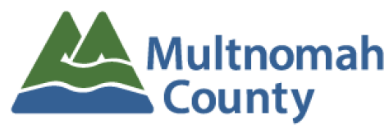 Черновой вариант – 18 марта 2021 годаМестный план развития отдела обслуживания престарелых, лиц с ограниченными возможностями и бывших военнослужащих на 2021-2025 гг.Отдел обслуживания престарелых, лиц с ограниченными возможностями и бывших военнослужащих (ADVSD) предлагает вам ознакомиться с кратким изложением чернового варианта целей и задач местного плана развития, разработанного районным отделом обслуживания лиц пожилого возраста на 2021-2025 гг.Пожилые коренные американцыОбслуживание пожилых коренных американцев, проживающих в городских районах, посредством оказания поддержки обслуживающим их службам.Отдел ADVSD признает и отдает приоритет нуждам пожилых коренных американцев, связанным с уходом и благополучием, а также нуждам их семей, племен и племенных общин. Все больше пожилых коренных американцев пользуются программами и услугами, финансируемыми отделом ADVSD.Пожилые трансгендерные лица, лица неопределенного пола и бердаши Пожилые трансгендерные лица, лица неопределенного пола и бердаши поддерживают тесную связь с внимательным к их нуждам сообществом и пользуются услугами и программами поддержки их благополучия, независимости и самоопределения по мере старения.a. Увеличение количества пожилых трансгендерных лиц, лиц неопределенного пола и бердашей, обращающихся и получающих доступ к услугам отдела ADVSD и сети услуг по уходу за пожилыми лицами.Пожилые трансгендерные лица, лица неопределенного пола и бердаши занимают ведущую роль в ориентированном на общину процессе обеспечения доступа к услугам для пожилых и лиц с ограниченными возможностями здоровья.b. Пожилые трансгендерные лица, лица неопределенного пола и бердаши определяют, расставляют приоритеты и дают рекомендации, связанные с их потребностями в услугах надомного обслуживания и по месту жительства.Справочная служба (I&A) и служба по оказанию помощи пожилым и лицам с ограниченными возможностями здоровья (ADRC)Пожилые, лица с ограниченными возможностями и их опекуны признают и используют услуги службы ADRC в качестве инструмента для получения доступа к информации, ресурсам и услугам.Увеличение масштабов использования услуг службы ADRC с целью сокращения изоляции и препятствий для доступа, с которыми сталкиваются пожилые лица, испытывающие изоляцию в силу их физических, культурных или языковых особенностей.Пожилые, лица с ограниченными возможностями, их семьи и лица, осуществляющие за ними уход, имеют прямой доступ к ресурсам и услугам посредством сети информации, направлений и помощи.Местные партнеры и организации, имеющие общественные связи с исторически и системно маргинализированными категориями лиц, осведомлены о службе ADRC и сети I&A и пользуются их услугами.Продовольственное обслуживаниеНаличие у пожилых лиц достаточного количества еды, доступной, приемлемой в культурном отношении и поддерживающей их здоровье.Более широкое использование пожилыми лицами продовольственных программ, финансируемых из федерального бюджета, например, программы дополнительной продовольственной помощи или SNAP.Обеспечение доступа к недорогому или бесплатному питанию в различных заведениях с целью удовлетворения разнообразных потребностей пожилых лиц.Поддержание усилий сообщества по расширению доступа к продуктам питания для пожилых и лиц с ограниченными возможностями, отдавая приоритет лицам из исторически и системно маргинализированных слоев общества.Вопрос доступа к продовольствию и наличия продовольственных ресурсов имеет приоритетное значение для пожилых лиц из исторически и системно маргинализированных слоев общества.Укрепление здоровьяПожилые и лица с ограниченными возможностями тесно связаны со своим сообществом в целях поддержки своего благополучия, физического и психического здоровья.Повышение доступности занятий и мероприятий в области укрепления здоровья для пожилых лиц посредством сотрудничества и развития сообщества поддержки.Пожилые лица принимают активное участие в мероприятиях по укреплению здоровья, направленных на лечение хронических заболеваний, улучшение здоровья и сокращение изоляции.Все большее количество пожилых лиц участвуют в мероприятиях, направленных на поддержание их здоровья и благополучия.Семейные опекуныПоддержка семейных опекунов и предоставление ресурсов семьям и неформальным опекунам посредством приоритезации обслуживания исторически и системно маргинализированных общин.Увеличение доли участия семей и неформальных опекунов посредством приоритезации обслуживания для опекунов из исторически и системно маргинализированных общин.Семейные опекуны получают личностно-ориентированные услуги, учитывающие их культурные особенности.Увеличение количества семейных опекунов, пользующихся услугами, учитывающими их культурные особенности и отвечающие их требованиям.Права пожилых лиц и юридическая помощьПожилые лица имеют доступ к юридическим консультациям в рамках проекта Senior Law Project с акцентом на расширенный доступ для исторически и системно маргинализированных общин.В среднем юридическая помощь предоставляется 900 пожилым лицам ежегодно.Повышение возможности обслуживать пожилых лиц из исторически и систематически маргинализированных общин в рамках проекта Senior Law Project.Наличие у пожилых лиц ресурсов на уровне сообщества для взаимной поддержки и защиты собственных прав.Разработка информационной кампании по внедрению существующих ресурсов в области защиты собственных прав, а также сетей взаимопомощи.Координация транспортных услуг и ресурсыПонимание пожилыми лицами доступных для них транспортных ресурсов.Распределение транспортных ресурсов среди пожилых лиц с наибольшей потребностью посредством приоритезации представителей исторически и системно маргинализированных общин.Координация транспортных ресурсов в масштабе всей системы обслуживания пожилых лиц.Приоритезация транспортными ресурсами местного потенциала и соблюдение протоколов безопасности в связи с пандемией заболевания COVID.Отдел ADVSD признает и учитывает потребности и предпочтения пожилых лиц в сфере транспортного обслуживания, связанные с непрерывным доступом к услугам и безопасностью в связи с пандемией заболевания COVID-19.